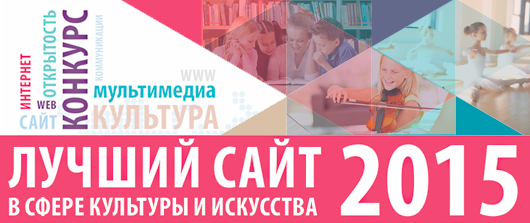 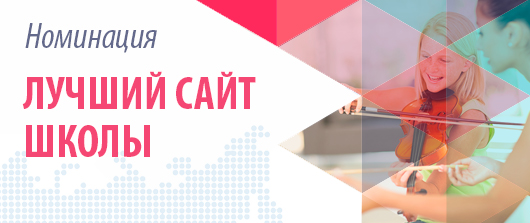 Критерии оценки сайта школыНоминация «Лучший сайт школы».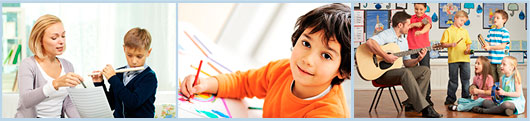 1 критерийОсновополагающими законодательными актами для образовательных организаций в сфере культуры и искусства (в отношении сайта) являются следующие:В силу этого на сайте по данному критерию оцениваются следующие аспекты:Наличие структуры по Приказу Рособрнадзора, ее строгое соответствие регламенту, наполненность;Независимая оценка деятельности учреждения (информация, опросы и т.п.);Карта сайта, поисковик;Отсутствие рекламы ненадлежащего содержания и вирусов;Наличие полной контактной информации, в т.ч. режим работы, фактический адрес, адрес сайта и т.п.2 критерийНаполнение сайта – наиболее важное направление в работе над школьным интернет-ресурсом. Контент и его содержание определяют информационную открытость организации, полноту информации, направленность и специфику организации и многое другое. В законодательных актах также дается перечень необходимой информации, которая дожна быть на сайте. Помимо основных разделов, конечно же, сайт должен содержать контент, который будет отражать не только документальную сторону деятельности организации, но и творческую, новостную и т.п.Наполнение сайта – процесс постоянный, который не должен завершаться, пока сайт функционирует. На сайте можно разместить огромное количество информации, старые материалы постоянно замещаются новыми, устаревшие переходят в архивные разделы, храня память о событиях. Среди океана информации, которая может быть представлена на сайте школы, были выбраны те, которые являются одними из основных.По данному критерию оцениваются следующие аспекты:Объем информации, заполненные страницы, подвкладки, скрытые страницы (на которые делается переход по ссылкам);Наличие новостного блока, модуля мероприятий (афиша, конкурсы, концерты);Наличие информации об отделениях;Наличие информации о преподавателях, творческих коллективах;Приветствие, слово директора или администрации организации;Наличие информационных статей, блогов, описаний (познавательного, просветительского содержания);Достижения, награды, отзывы, благодарности и т.п.3 критерийУникальность контента сегодня является показателем оригинальности, новизны, качества работы сайта организации. Безусловно, не все элементы на сайте могут быть созданы силами администратора сайта школы, но множество материалов появляются именно благодаря работе сотрудников.Поэтому данный критерий включает следующие аспекты:Уникальный логотип организации;Наличие фото и видеогалереи с уникальными записями организации;Уникальные презентации, раскрывающие специфику организации;Интервью или прочие материалы об организации и ее деятельности, появившиеся в СМИ и отраженные на сайте, электронная газета и т.п.;Методические разработки;История организации;Уникальные афиши, приглашения на мероприятия, мультимедийные материалы с пропагандой деятельности учреждения и т.п.4 критерийС одной стороны, частоту размещения информации на сайте регламентирует законодательство (№ 273 ФЗ, Приказ 785) – сроки размещения – 10 рабочих дней с момента получения новых документов. С другой стороны, частота обновления материалов на сайте обусловлена социальными потребностями, исходящими от посетителей сайта. Родители, учащиеся, сотрудники организации и прочие категории посетителей имеют потребность в получении информации гораздо чаще, чем 10 рабочих дней. Поэтому обновление школьного сайта должно происходить регулярно, чтобы поддерживать интерес посетителей, быть актуальным и полезным.Аспекты оценки по критерию:Периоды обновления новостного блока, афиши, конкурсов и прочих мероприятий;Периоды обновления фото и видеогалереи и прочих материалов;Наличие пустых страниц.5 критерийСуществует много способов сделать сайт ярче, интереснее, информативнее и привлекательнее. Для этого, прежде всего, нужно использовать то разнообразие форм мультимедийного контента, которые доступно для любого администратора сайта. Если на сайте размещать только тексты, то сайт будет слишком сложным для восприятия, учитывая тот факт, что в настоящее время сильно развито визуальное восприятие.Аспекты критерия выделены следующие:Использование в оформлении страниц сайта и подвкладок фото, графики, флеш-анимации и т.д.;Использование информеров, счетчиков, баннеров, ссылок на познавательные ресурсы;Различные презентации познавательной, творческой направленности;Использование видео, в т.ч. на разных страницах, разного содержания, аудиоматериалы;Познавательные игры (в т.ч. ссылки).6 критерийОдна из главных задач сайта – привлечь большее количество пользователей. Для этого сайт должен быть направлен на определенные категории посетителей, иначе сайт посещаться не будет. Помимо специальных разделов и информации, важным показателем является юзабилити. Слово «юзабилити» должно быть знакомо всем, кто занимается сайтом. Английский перевод «usability» означает «полезный», «простой в использовании», «практичный в использовании» и т.п. Т.о. сайт для пользователя (причем любой категории) должен быть интуитивно понятен. Если пользователь заходит на сайт, чтобы найти информацию о графике работы или узнать когда, где и во сколько будут проходить мероприятия, то поиск этой информации не должен занимать много времени. Важно продумать названия меню, страниц, подвкладок, что разместить на главной странице, а что можно убрать в «подвал» сайта или на скрытые страницы, доступные для перехода по ссылкам.Выделены следующие аспекты:Удобное, быстрое нахождение контактной информации на сайте;Поздравления с праздниками, освещение государственных событий года (70 лет Победы, Год литературы);Наличие разделов для учеников, родителей, выпускников, прочих интересных специфических разделов (краеведение, региональные особенности и прочее);Интеграция с социальными сетями, лайки, переходы, ссылки;Корректное отображение разных материалов на сайте;Опросы, голосования;Специальный информационный раздел для людей с ограниченными возможностями, в том числе версия для слабовидящих.По данному критерию учитываются и отрицательные коэффициенты при выставлении баллов (в случаях):Наличие навязчивой рекламы (всплывающие баннеры, которые существенно отвлекают пользователя от работы с сайтом). ВНИМАНИЕ! За наличие на сайте рекламных баннеров или вирусов, содержащих ненадлежащего содержания информацию, участник дисквалифицируется. Если содержание приемлемое (№ 139-ФЗ), но баннер навязчивый, см. выше, то сайт получает отрицательный балл по критерию, но по остальным продолжает оцениваться.Подразделы меню, которые логически не связаны с основными разделами, если поиск информации вызывает затруднения.Использование нечитаемого, слишком маленького шрифта.По каждому критерию выставляется бал (от 1 до 10).
Внутри критерия происходит оценка по выделенным аспектам.
По сумме баллов (по всем критериям) определяются победители.
В каждой номинации будет выделено 3 призовых места.
По итогам балльной оценки будет опубликован их рейтинг.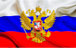 Cоответствие сайта современным требованиям российского законодательства (наличие на сайте информации и функционала, предусмотренной требованиями законодательства).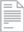 «ОБ ОБРАЗОВАНИИ В РОССИЙСКОЙ ФЕДЕРАЦИИ»
N  273-ФЗ от 29.12.2012 (ред. от 13.07.2015)
(с изм. и доп., вступ. в силу с 24.07.2015)ПОСТАНОВЛЕНИЕ ПРАВИТЕЛЬСТВА РОССИЙСКОЙ ФЕДЕРАЦИИ N 582 от 10.7.2013 (Москва)
«Об утверждении Правил размещения на официальном сайте образовательной организации в информационно-телекоммуникационной сети "Интернет" и обновления информации об образовательной организации»ПРИКАЗ РОСОБРНАДЗОРА N 785 ОТ 29.05.2014
«Об утверждении требований к структуре официального сайта образовательной организации в информационно-телекоммуникационной сете "Интернет" и формату представления на нем информации»«О ВНЕСЕНИИ ИЗМЕНЕНИЙ В ФЗ "О ЗАЩИТЕ ДЕТЕЙ ОТ ИНФОРМАЦИИ, ПРИЧИНЯЮЩЕЙ ВРЕД ИХ ЗДОРОВЬЮ И РАЗВИТИЮ" И ОТДЕЛЬНЫЕ ЗАКОНОДАТЕЛЬНЫЕ АКТЫ РФ»
N 139-ФЗ от 28.07.2012«ОБ УТВЕРЖДЕНИИ ПОКАЗАТЕЛЕЙ, ХАРАКТЕРИЗУЮЩИХ ОБЩИЕ КРИТЕРИИ ОЦЕНКИ КАЧЕСТВА ОБРАЗОВАТЕЛЬНОЙ ДЕЯТЕЛЬНОСТИ ОРГАНИЗАЦИЙ, ОСУЩЕСТВЛЯЮЩИХ ОБРАЗОВАТЕЛЬНУЮ ДЕЯТЕЛЬНОСТЬ»
Приказ Министерства образования и науки РФ N 1547 от 05.12.2014«ОСНОВЫ ЗАКОНОДАТЕЛЬСТВА РОССИЙСКОЙ ФЕДЕРАЦИИ О КУЛЬТУРЕ»
Закон Российской Федерации N 3612-1 от 09.10.1992 (с изменениями на 21 июля 2014 года)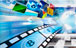 Наполнение сайта
(информативность сайта и содержательность контента).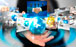 Уникальность контента (наличие на сайте самостоятельно созданных текстовых и графических материалов и т.п.).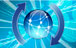 Частота обновления информации на сайте (регулярное и своевременное размещение информации).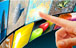 Использование мультимедийного контента.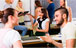 Направленность на пользователей (посетителей, родителей, учащихся, участников и т.п.), юзабилити сайта.